ZŠ a MŠ Ludvíka Očenáška Dolní Běláoznamuje, že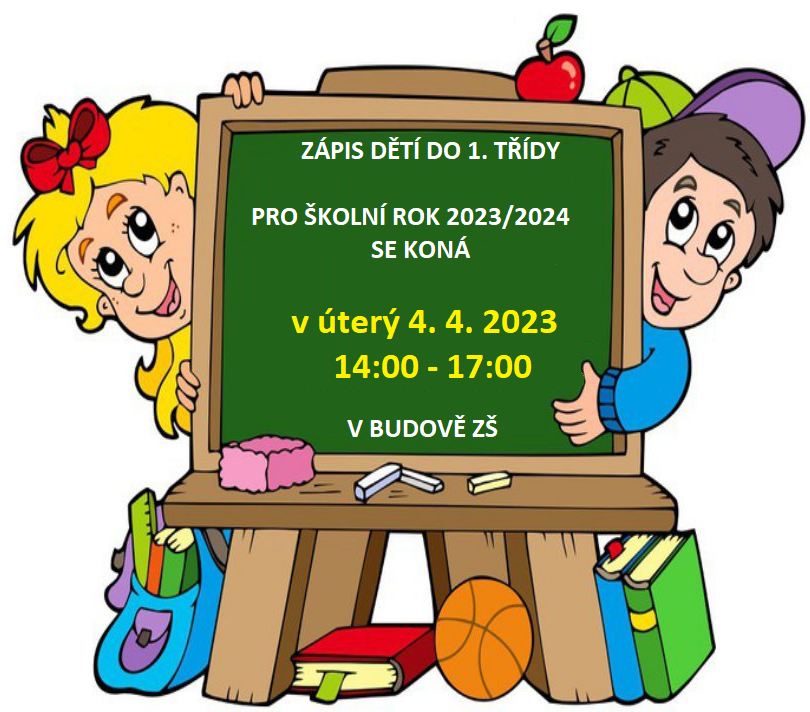 Bližší informace k zápisu najdete nawww.zsamsdolnibela.czTěšíme se na budoucí prvňáčky